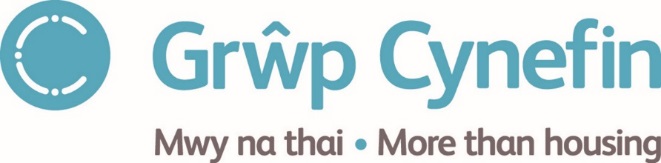 Board Member Application Form (The content of this form will be treated confidentially by the Recruitment Panel) The application form should be returned to eleri.jones@grwpcynefin.org by 12 noon 22 July 2022. THANK YOU VERY MUCH.PERSONAL INFORMATIONPERSONAL INFORMATIONPERSONAL INFORMATIONNameAddressPhone numberHome: Mobile:E-mail address EDUCATION AND QUALIFICATIONSEDUCATION AND QUALIFICATIONSEDUCATION AND QUALIFICATIONSEDUCATION AND QUALIFICATIONSSubjectCollege / UniversityQualificationYear EMPLOYMENT HISTORY (Explain any gaps please) EMPLOYMENT HISTORY (Explain any gaps please) DateMEMBERSHIP OF ANY PROFESSIONAL ORGANISATIONSMEMBERSHIP OF ANY PROFESSIONAL ORGANISATIONSDateTELL US WHY YOU’D LIKE TO BECOME A BOARD MEMBER, AND WHAT SKILLS AND EXPERIENCE YOU HAVE TO OFFER DETAILS OF ANY Criminal convictions appart from any Expired convictions (as defined by the rehabilitation OF OFFENDERS act 1974) NAME, ADDRESS, AND PHONE NUMBER OF TWO REFEREES (We won’t contact the referee without seeking your consent) NAME, ADDRESS, AND PHONE NUMBER OF TWO REFEREES (We won’t contact the referee without seeking your consent) 1.2.PLEASE NOTE IF YOU ARE RELATED TO ANY CURRENT MEMBER OF THE BOARD / MEMBER OF STAFF 